Publicado en Pareja-Guadalajara el 17/04/2024 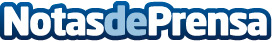 Por orden de Alfonso X El Sabio, Pareja volverá al medievo el 27 y 28 de abril en su IX Feria Medieval Organizada por el Ayuntamiento de Pareja, por la Asociación Cultural y de la Mujer y por la Asociación de Mayores, hace ahora diez años que se celebró por primera vez -en nuestra época-, y concretamente los días 4 y 5 de abril de 2014.  Una década después, se trata de un evento consolidado, no solo en Pareja, sino en la comarca de La Alcarria. El evento se ha presentado hoy, en rueda de prensa, por parte del alcalde de Pareja, Javier del Río, y de la concejala de Festejos, María TierrasecaDatos de contacto:Javier BravoBravocomunicacion606411053Nota de prensa publicada en: https://www.notasdeprensa.es/por-orden-de-alfonso-x-el-sabio-pareja-volvera_1 Categorias: Artes Visuales Artes Escénicas Música Historia Literatura Castilla La Mancha Entretenimiento Turismo Emprendedores Patrimonio http://www.notasdeprensa.es